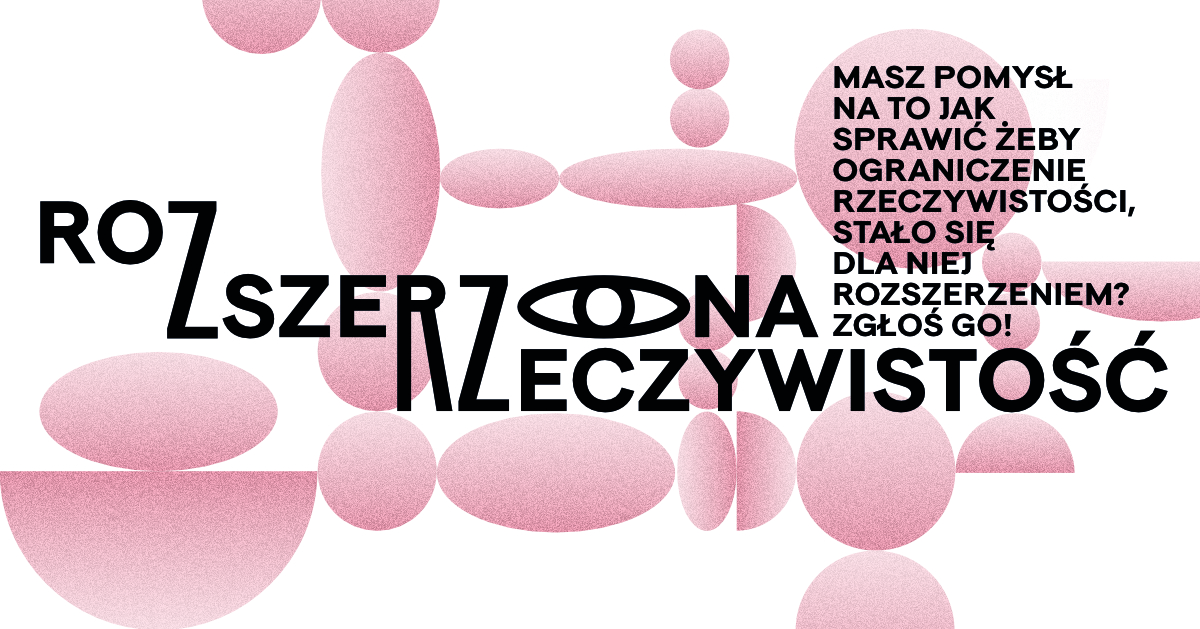 AnmeldeformularVorname und Nachname:E-mail:Telefonnummer:Sonstige Informationen / Link: (z. B. Website):KURZE EINFÜHRUNG IN DIE BESCHREIBUNG DER IDEE:IDEENBESCHREIBUNG:(nicht mehr als 6000 Zeichen)